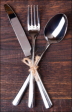 Un Restaurante Hispano  Busca (look for) un restaurante con un menú en español en la ciudad de ___________________Responde las preguntas con frases/oraciones completas.¿Dónde está el restaurante?______________________________________________________________________________¿Cuál es el número de teléfono? ____________________________________________¿Qué tipo de comida-s tiene? Marca todo que aplica (all that applies) Desayuno     Almuerzo     Merienda    Cena    Postres/Pasteles    Bebidas  tradicional   moderna     elegante  vegetariana italiana Describe un plato ¨especial¨ o combinado y los ingredientes.__________________________________________________________________________________________________________________________________________________________________________________________________________________________________________Para ti, ¿cuáles son 2 de los platos  más sabrosos?  ¿Cuánto cuestan (dólares, centavos)?1. _________________________________________________________ - $ ________________2._________________________________________________________ - $ ________________¿Cuántas opciones de bebidas hay en el menú? Escribe tu favorita.______________________________________________________________________________Imagínate que (imagine that) estás en el restaurante.  Pide algo (order something)Incluye – con, sin, extra, por favorYo quisiera…________________________________________________________________________________________________________________________________________________________________________________________________________________________________________________________________________________________________Escribe 5 palabras nuevas (usa un diccionario)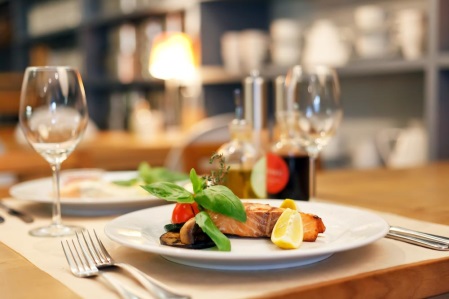 1. ______________________________________2. ______________________________________3. ______________________________________4. ______________________________________5. ______________________________________